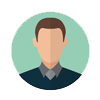 About Me17+ years’ experience as an accountant / operatios / logistics. Hands on experience to manage accounts and admin duties.  Always seeking to improve work procedure to do efficient work.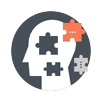 SKILLSOpetrations HandlingAccounting Software (QuickBooks)Petty cash managementCash flow ManagementPayroll Management Financial ReportingAccounts ReceivableAccounts PayableMS Office Cash ManagementInvoicingJournal EntriesInternal ControlsImport and ExportTrading 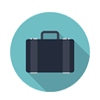 EXPERIENCEOPERATIONS EXECUTIVE, HIGH WAY TRAVEL & TOURISM LLCDubai, UAE — February-2019 – PresentNegotiating and contracting extra services like transfers and excursions.Analyzing the product of our different competitors in order to ensure our best conditions in the market.Internal audit on monthly basis between reservation & operation done task.Local Sales & International Sales audit after excursion finished, checked through company software. OPERATIONS SUPERVISOR, ASIA PACIFIC TRAVEL & TOURISM LLC		Dubai, UAE — July -2016 – January 2019Ensure timely reporting for management decision making.Negotiating and contracting of rates, special offers, allocation, release periods, overrides, terms conditions for hotels, self-catering or serviced apartments ensuring the best available rates and availability; in both: new properties but also re-contracting existing agreements.Analyzing the product of our different competitors in order to ensure our best conditions in the market.Analyzing weekly product/sales reports to identify market trends and revenue/room nights sales growth opportunitiesNegotiating and contracting extra services like transfers and excursions. Sr. ACCOUNTANT, ASIA PACIFIC TRAVEL & TOURISM LLC		Dubai, UAE — March 2013 – June 2016Ensure timely reporting for management decision making.Vendor reconciliation & releasing payments according to defined credit limit.Customer reconciliation & follow up accordinglyCash flow management (considering payments, receipts & PDCs issued.Manage all entries in QuickBooks Worked on whole Accounting cycle, from Invoicing to finalization of Financial statements.Account Receivable follow upsEXPERIENCEOPERATIONS EXECUTIVE, HIGH WAY TRAVEL & TOURISM LLCDubai, UAE — February-2019 – PresentNegotiating and contracting extra services like transfers and excursions.Analyzing the product of our different competitors in order to ensure our best conditions in the market.Internal audit on monthly basis between reservation & operation done task.Local Sales & International Sales audit after excursion finished, checked through company software. OPERATIONS SUPERVISOR, ASIA PACIFIC TRAVEL & TOURISM LLC		Dubai, UAE — July -2016 – January 2019Ensure timely reporting for management decision making.Negotiating and contracting of rates, special offers, allocation, release periods, overrides, terms conditions for hotels, self-catering or serviced apartments ensuring the best available rates and availability; in both: new properties but also re-contracting existing agreements.Analyzing the product of our different competitors in order to ensure our best conditions in the market.Analyzing weekly product/sales reports to identify market trends and revenue/room nights sales growth opportunitiesNegotiating and contracting extra services like transfers and excursions. Sr. ACCOUNTANT, ASIA PACIFIC TRAVEL & TOURISM LLC		Dubai, UAE — March 2013 – June 2016Ensure timely reporting for management decision making.Vendor reconciliation & releasing payments according to defined credit limit.Customer reconciliation & follow up accordinglyCash flow management (considering payments, receipts & PDCs issued.Manage all entries in QuickBooks Worked on whole Accounting cycle, from Invoicing to finalization of Financial statements.Account Receivable follow upsLOGISTIC / BTL EXECUTIVE,, RECKITT & BENCKISER PAKISTANKarachi, Pakistan — May 2012 - February 2013Warehouse management, Material Distribution & dispatch execution planning as per market requirement.Maintains receiving, warehousing, and distribution operations by initiating, coordinating with operations. Monitor inventory and logistics performance and accuracy metrics. Set time targets for the warehouse team to maintain and improve efficiency in order fulfillment on a regular basis.Suddenly visiting distributer wearhouse remdom check qulity and packaging. Surprise visit of IMT/GSP stores to check quality and standreds as per SOPs. Being a Part of marketing team, involved in all the direct to consumer activities.Managing In store team of brand ambassadors, school drives of Dettol & Veet programs as well as mohallah gatherings and responsible for their performance and activities.Developed on time reporting & performance feedback to marketing manager in order to increase personal efficiency.Coordinate with BTL agencies or strategic partners to ensure target achievement.LOGISTIC / BTL EXECUTIVE,, RECKITT & BENCKISER PAKISTANKarachi, Pakistan — May 2012 - February 2013Warehouse management, Material Distribution & dispatch execution planning as per market requirement.Maintains receiving, warehousing, and distribution operations by initiating, coordinating with operations. Monitor inventory and logistics performance and accuracy metrics. Set time targets for the warehouse team to maintain and improve efficiency in order fulfillment on a regular basis.Suddenly visiting distributer wearhouse remdom check qulity and packaging. Surprise visit of IMT/GSP stores to check quality and standreds as per SOPs. Being a Part of marketing team, involved in all the direct to consumer activities.Managing In store team of brand ambassadors, school drives of Dettol & Veet programs as well as mohallah gatherings and responsible for their performance and activities.Developed on time reporting & performance feedback to marketing manager in order to increase personal efficiency.Coordinate with BTL agencies or strategic partners to ensure target achievement.ACCOUNTS EXECUTIVE, NEXUS CorpKarachi, Pakistan — December 2011 - April 2012Being a Part of Launch Team. Was involved in all the Business related strategies as well as targets and revenue expected from business segments.Managing a Team of 7 Brand Ambassadors and responsible for their performance and activities.Developed departmental Process flows in order to increase personal efficiency.Ensuring target achievement for sales and recoveries.ACCOUNTS EXECUTIVE, NEXUS CorpKarachi, Pakistan — December 2011 - April 2012Being a Part of Launch Team. Was involved in all the Business related strategies as well as targets and revenue expected from business segments.Managing a Team of 7 Brand Ambassadors and responsible for their performance and activities.Developed departmental Process flows in order to increase personal efficiency.Ensuring target achievement for sales and recoveries.IMPORT & FINANCING EXECUTIVE, Quick Food Industries (Pvt) Ltd. Karachi, Pakistan — January 2001 - November 2011Planning and Coordination with supplier for import as well as export.Portfolio of importing more than 700 containers and approx.350 export containers.Duty assessment and Handling of clearing agent.Monitor and maintain stock inventories as per local market requirement as well as export order accomplishment on time.Liaisoning with banks for documentation, Murhabah financing, retirement & negotiation of LC’s.Coordinate with sales team for Sales Forecasting and planning for import to achieve the targets.Developing Client Relationship tactics to ensure and sustain mutually beneficial long-term relationships.Liaison between Sales and Business Development Departments.Directly reporting to the Chief Financial Officer.IMPORT & FINANCING EXECUTIVE, Quick Food Industries (Pvt) Ltd. Karachi, Pakistan — January 2001 - November 2011Planning and Coordination with supplier for import as well as export.Portfolio of importing more than 700 containers and approx.350 export containers.Duty assessment and Handling of clearing agent.Monitor and maintain stock inventories as per local market requirement as well as export order accomplishment on time.Liaisoning with banks for documentation, Murhabah financing, retirement & negotiation of LC’s.Coordinate with sales team for Sales Forecasting and planning for import to achieve the targets.Developing Client Relationship tactics to ensure and sustain mutually beneficial long-term relationships.Liaison between Sales and Business Development Departments.Directly reporting to the Chief Financial Officer.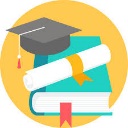 EDUCATIONBachelor of Science Commerce Graduated 1998 Karachi University EDUCATIONBachelor of Science Commerce Graduated 1998 Karachi University EDUCATIONBachelor of Science Commerce Graduated 1998 Karachi University 